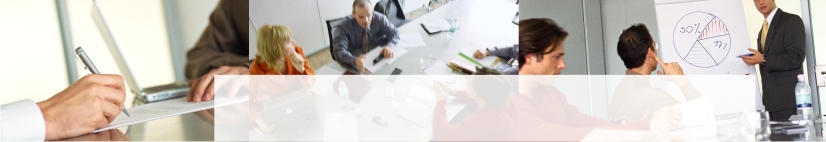 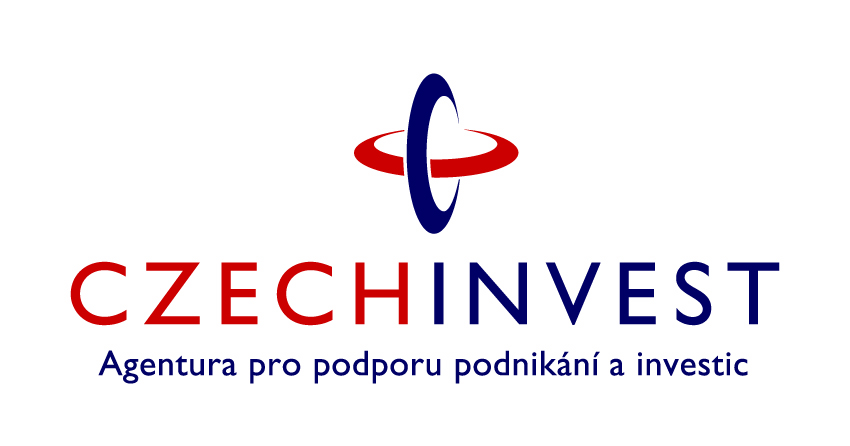 -- Termín: středa 17. dubna 2013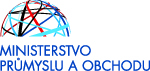 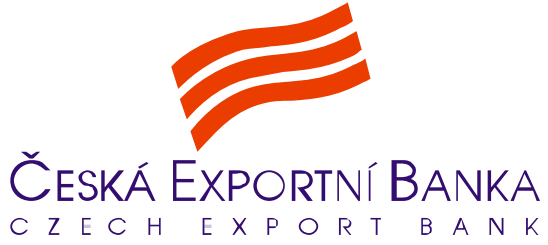 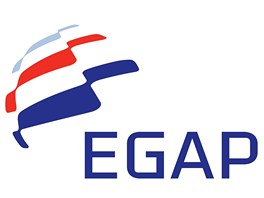 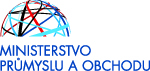 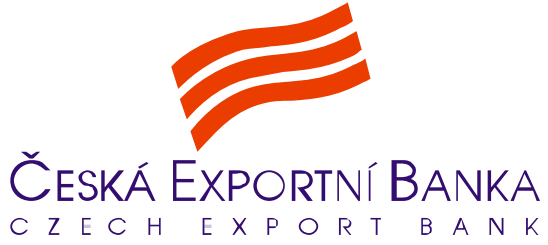 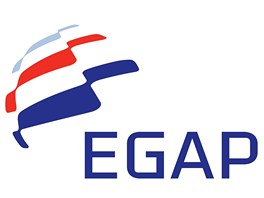 -- Místo konání:	Vědeckotechnický park Plzeňbudova A, Teslova 3, Plzeň -- Termíny individuálních konzultací: 10:00 - 16:00Navrhovaný termín počátku Vaší konzultace:  od …..…:………hod(Individuální konzultace trvá max. 30-60 min. a je bezplatná.)Svou účast, prosím, potvrďte nejpozději do 5. dubna 2013 zasláním vyplněné přihlášky na e-mailovou adresu plzen@czechinvest.org.Název společnosti:Název společnosti:Název společnosti:IČ:IČ:Web:Web:Kontaktní osoba:Kontaktní osoba:Kontaktní osoba:Funkce:Funkce:Telefon:Telefon:E-mail:E-mail:Hlavní činnost firmy:Hlavní činnost firmy:Hlavní činnost firmy:Předmět konzultace (produkt, destinace, odběratel, cena exportu atd.):Předmět konzultace (produkt, destinace, odběratel, cena exportu atd.):Předmět konzultace (produkt, destinace, odběratel, cena exportu atd.):Označte subjekty, se kterými máte zájem jednat:Označte subjekty, se kterými máte zájem jednat:Označte subjekty, se kterými máte zájem jednat:xČeská exportní banka, a.s.Česká exportní banka, a.s.xExportní garanční a pojišťovací společnost, a.s.Exportní garanční a pojišťovací společnost, a.s.